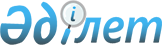 Шектеу іс-шараларын тоқтату туралыБатыс Қазақстан облысы Тасқала ауданы Мерей ауылдық округі әкімінің 2016 жылғы 25 сәуірдегі № 5 шешімі. Батыс Қазақстан облысының Әділет департаментінде 2016 жылғы 5 мамырда № 4381 болып тіркелді      Қазақстан Республикасының 2001 жылғы 23 қаңтардағы "Қазақстан Республикасындағы жергілікті мемлекеттік басқару және өзін-өзі басқару туралы", 2002 жылғы 10 шілдедегі "Ветеринария туралы" Заңдарына сәйкес, Қазақстан Республикасы ауыл шаруашылығы Министрлігі "Ветеринариялық бақылау және қадағалау комитетінің Тасқала аудандық аумақтық инспекциясы" мемлекеттік мекемесі басшысының 2015 жылғы 2 желтоқсандағы № 304 ұсынысы негізінде ауылдық округ әкімі ШЕШІМ ҚАБЫЛДАДЫ:

      1. Тасқала ауданы Мерей ауылдық округінің Тоғайлы ауылы аумағында шектеу іс-шаралары тоқтатылсын.

      2. Мерей ауылдық округі әкімі аппаратының бас маманы (С. Н. Ергалиев) осы шешімнің әділет органдарында мемлекеттік тіркелуін, "Әділет" ақпараттық-құқықтық жүйесінде және бұқаралық ақпарат құралдарында оның ресми жариялануын қамтамасыз етсін.

      3. Осы шешімнің орындалуын бақылауды өзіме қалдырамын.

      4. Осы шешім алғашқы ресми жарияланған күннен бастап қолданысқа енгізіледі.


					© 2012. Қазақстан Республикасы Әділет министрлігінің «Қазақстан Республикасының Заңнама және құқықтық ақпарат институты» ШЖҚ РМК
				
      Мерей ауылдық округінің әкімі

Қ. Тәшімов
